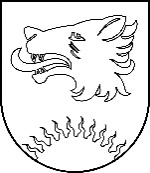 BALVU NOVADA PAŠVALDĪBABALVU NOVADA DOMEReģ.Nr.90009115622, Bērzpils iela 1A, Balvi, Balvu novads, LV-4501, tālrunis +371 64522453 fakss+371 64522453, e-pasts: dome@balvi.lvAPSTIPRINĀTI
ar Balvu novada domes 2023.gada ___._______________lēmumu (sēdes protokols Nr.___, ___.§)SAISTOŠIE NOTEIKUMIBalvos 2023.gada ___.__________                                                               	         	     Nr.___/2023par interešu izglītības programmu licencēšanu bALVU NOVADĀIzdoti saskaņā ar Pašvaldību likuma 44.panta otro daļuVispārīgie jautājumiSaistošie noteikumi (turpmāk – noteikumi) nosaka kārtību, kādā  Balvu novada pašvaldība (turpmāk - Pašvaldība) izsniedz, pagarina vai anulē licences interešu izglītības programmu īstenošanai juridiskām un fiziskām personām, kuras nav reģistrētas Izglītības iestāžu reģistrā (turpmāk – licence).Lēmumu par licences izsniegšanu, atteikumu izsniegt licenci, pagarināt tās derīguma termiņu vai anulēšanu pieņem Balvu novada domes izveidota Licencēšanas komisija (turpmāk – Komisija).Komisijai adresētie iesniegumi un dokumenti iesniedzami Pašvaldībā, Bērzpils ielā 1A, Balvos, Balvu novadā, LV-4501, vai nosūtot pa pastu uz minēto adresi, vai valsts pārvaldes pakalpojumu portālā www.latvija.lv, vai ar drošu elektronisko parakstu parakstītu iesniegumu nosūtot uz e-pasta adresi: dome@balvi.lv, vai iesniedzot Pašvaldības oficiālajā e-adresē:_DEFAULT@90009115622.II. Pieteikuma iesniegšanas kārtībaLai saņemtu licenci, tās pieprasītājam Pašvaldībā jāiesniedz:noteikta parauga iesniegums (1.pielikums);izglītības programmas apraksts (2.pielikums);programmas īstenošanai nepieciešamā personāla saraksts, kam pievienots:personas dzīves gājuma apraksts (CV);izglītības un kvalifikācijas dokumentu kopijas;personas apliecinājums piedalīties pieteiktās izglītības programmas īstenošanā;dokumenta, kas apliecina nodrošinājumu ar vietu izglītības programmas īstenošanai, (Zemesgrāmatas apliecība, nomas līgums, telpu īpašnieka izziņa) kopija;Veselības inspekcijas atzinuma kopija par telpu atbilstību sanitārajām prasībām, izņemot, ja izglītības programmu paredzēts īstenot akreditētas izglītības iestādes telpās.Lai pagarinātu licences derīguma termiņu, licences īpašniekam Pašvaldībā jāiesniedz: noteikta parauga iesniegums (1.pielikums); izsniegtās licences kopija, ja tā jau neatrodas Pašvaldības rīcībā; apliecinājums, ka izglītības programmas īstenošanā – programmas saturā un pedagoģiskajā sastāvā nav izmaiņu; ja izglītības programmas īstenošanā – programmas saturā vai pedagoģiskajā sastāvā paredzētas izmaiņas, tad jāiesniedz:aktualizēts izglītības programmas apraksts (2.pielikums);programmas īstenošanai nepieciešamā personāla saraksts, kam pievienots: personas dzīves gājuma apraksts (CV); izglītības un kvalifikācijas dokumentu kopijas; personas apliecinājums piedalīties pieteiktās izglītības programmas īstenošanā; dokumenta, kas apliecina nodrošinājumu ar vietu izglītības programmas īstenošanai, (Zemesgrāmatas apliecība, nomas līgums, telpu īpašnieka izziņa) kopija;Veselības inspekcijas atzinuma kopija par telpu atbilstību sanitārajām prasībām, izņemot, ja izglītības programmu paredzēts īstenot akreditētas izglītības iestādes telpās.III. Komisijas lēmuma pieņemšanas kārtībaKomisija: izskata saņemtos iesniegumus un tiem pievienotos dokumentus ne vēlāk kā viena mēneša laikā; pārbauda iesniegto dokumentu atbilstību normatīvo aktu prasībām; pieņem vienu no šādiem lēmumiem:par licences izsniegšanu;par atteikumu izsniegt licenci;par izsniegtās licences termiņa pagarināšanu;par izsniegtās licences anulēšanu;par papildu informācijas pieprasīšanu.Komisijas sēdes notiek pēc pieprasījuma.Komisija pieņem lēmumu par licences izsniegšanu uz iesniegumā norādīto laiku, bet ne vairāk kā uz 3 gadiem.Licenci izsniedz licences pieprasītājam vai tā pilnvarotajai personai pieteikumā (1.pielikums) norādītajā veidā. Licenci (3.pielikums) paraksta Komisijas priekšsēdētājs.Komisija ir tiesīga pieņemt lēmumu par atteikumu izsniegt licenci, ja: iesniegtie dokumenti neatbilst spēkā esošo normatīvo aktu prasībām; nav iesniegti visi nepieciešamie dokumenti vai iesniegtie dokumenti nav noformēti atbilstoši norādītajām prasībām; iesniegtajos dokumentos ir sniegta nepatiesa informācija; licencējamās izglītības programmas saturs neatbilst izglītības programmas nosaukumam un mērķim vai spēkā esošo normatīvo aktu prasībām; materiāli un/vai finansiālie resursi un /vai pedagoģiskie darbinieki nenodrošina izglītības programmas kvalitatīvu īstenošanu.Ja Komisija pieņem lēmumu par atteikumu izsniegt licenci, tā lēmumā norāda trūkumus, kuru dēļ atteikts izsniegt licenci. Pēc Komisijas lēmumā norādīto trūkumu novēršanas, licences pieprasītājs ir tiesīgs atkārtoti iesniegt iesniegumu par licences saņemšanu interešu izglītības programmas īstenošanai. Komisija ir tiesīga pieņemt lēmumu par izsniegtās licences termiņa pagarināšanu vienu reizi uz iesniegumā norādīto laiku, bet ne vairāk kā uz 2 gadiem, ja: iesniegums (1.pielikums) saņemts ne vēlāk kā vienu mēnesi pirms licences derīguma termiņa beigām; ja izglītības programmas īstenošana netiek pārtraukta.Komisija ir tiesīga pieņemt lēmumu par izsniegtās licences anulēšanu, ja: licences pieprasītājs 6 mēnešu laikā pēc tās saņemšanas nav uzsācis īstenot licencēto izglītības programmu; licencētās izglītības programmas īstenošanā konstatēti normatīvo aktu pārkāpumi; materiāli un/vai finansiālie resursi un /vai pedagoģiskie darbinieki pierādāmi nenodrošina izglītības programmas kvalitatīvu īstenošanu; licences pieprasītājs sniedzis nepatiesu informāciju licences saņemšanai; juridiskā persona ir likvidēta vai fiziskā persona ir izbeigusi izglītojošo darbību; tiek īstenota cita, licencē neminēta programma; licences pieprasītājam ir ierosināts maksātnespējas process.Ja licence tiek anulēta, tās pieprasītājam jāpārtrauc licencē norādītās izglītības programmas īstenošana normatīvajos aktos noteiktajā kārtībā.Informācija par interešu izglītības programmas licences anulēšanu tiek publicēta Pašvaldības tīmekļa vietnē www.balvi.lv 5 darba dienu laikā pēc Komisijas lēmuma pieņemšanas.Licences pieprasītājs tiek informēts 5 darba dienu laikā pēc Komisijas lēmuma pieņemšanas par: atteikumu izsniegt licenci; izsniegtās licences termiņa pagarināšanu; izsniegtās licences anulēšanu.Komisija ir tiesīga pieņemt lēmumu par papildu informācijas un dokumentu pieprasīšanu, ja iesniegtajos dokumentos nav pietiekamu ziņu lēmuma pieņemšanai.Ja Komisija pieņēmusi lēmumu par papildu informācijas pieprasīšanu, tā informē licences pieprasītāju 5 darba dienu laikā par papildu informācijas un/vai dokumentu iesniegšanu. Ja pieprasītā informācija un/vai dokumenti netiek iesniegti Komisijas noteiktajā termiņā, Komisija pieņem lēmumu par atteikumu izsniegt licenci.Licences derīguma termiņu skaita no dienas, kad Komisija pieņēmusi lēmumu par licences izsniegšanu vai par izsniegtās licences termiņa pagarināšanu. Licences derīguma termiņš nedrīkst pārsniegt tā dokumenta derīguma termiņu, kas apliecina nodrošinājumu ar vietu izglītības programmas īstenošanai.Licences saņēmējam ir pienākums informēt Pašvaldību, ja dokumentos, kas bijuši par pamatu licences saņemšanai, ir izdarīti grozījumi, ne vēlāk kā 10 darba dienu laikā no izmaiņu izdarīšanas dienas. Ja Komisija konstatē, ka, pamatojoties uz iesniegtajiem dokumentiem, izsniegtajā licencē nepieciešams izdarīt izmaiņas, tā viena mēneša laikā pieņem lēmumu par licences pārreģistrāciju. Komisija par pieņemto lēmumu rakstveidā informē licences pieprasītāju ne vēlāk kā 5 darba dienu laikā pēc attiecīgā lēmuma pieņemšanas.Par izglītības programmas īstenošanas kvalitāti, tai skaitā par izglītības programmas īstenošanas materiāli tehnisko nodrošinājumu, ir atbildīgs licences pieprasītājs.IV. Administratīvo aktu apstrīdēšana un pārsūdzēšanaKomisijas pieņemtais lēmums ir apstrīdams Pašvaldības Administratīvo aktu apstrīdēšanas komisijā.Pašvaldības Administratīvo aktu apstrīdēšanas komisijas pieņemtais lēmums ir pārsūdzams Administratīvajā rajona tiesā.V. Noslēguma jautājumiLicences, kas izsniegtas līdz šo noteikumu spēkā stāšanās dienai, ir derīgas līdz tajās norādītā termiņa beigām.Šie noteikumi stājas spēkā nākošajā dienā pēc  to publicēšanas  Latvijas  Republikas oficiālajā izdevumā “Latvijas Vēstnesis”.Ar šo noteikumu spēkā stāšanās dienu atzīt par spēku zaudējušiem ar Balvu novada domes 2022.gada 24.marta lēmumu (protokols Nr.8, 2.§) apstiprinātos saistošos noteikumus Nr.7/2022 “Par interešu izglītības un pieaugušo neformālās izglītības programmu licencēšanu Balvu novadā”.Domes priekšsēdētājs						                                 S.Maksimovs   1.pielikumsBalvu novada domes2023.gada ___._____________ saistošajiem noteikumiem Nr.___/2023 “Par interešu izglītības programmu licencēšanu Balvu novadā”Balvu novada 
Licencēšanas komisijaiIESNIEGUMSLūdzu (atzīmēt atbilstošo kvadrātu):izsniegt licenci interešu izglītības programmai (programmām)pagarināt licences termiņu interešu izglītības programmai (programmām)Licenci vēlos saņemt (atzīmēt atbilstošo kvadrātu):elektroniski parakstītu e-pastā ________________klātienē, Bērzpils ielā 1A, Balvos, Balvu novadā, LV-4501Pielikumā:programmas apraksts;programmas īstenošanā iesaistītā personāla saraksts, kam pievienots personas parakstīts CV, izglītības un  kvalifikācijas dokumentu kopijas, personas apliecinājums pieteiktās izglītības programmas īstenošanā;dokumentu, kas apliecina programmas īstenošanai nepieciešamo telpu nodrošinājumu;Veselības inspekcijas atzinuma (veidlapa 208/u) kopija par telpu atbilstību sanitārajām prasībām licencējamajam darbības veidam, izņemot, ja programmu paredzēts īstenot akreditētas izglītības iestādes telpās;pilnvara.Apliecinu sniegto ziņu pareizību:Pieteikumā iekļauto personas datu apstrādes pārzinis ir Balvu novada pašvaldība, reģistrācijas Nr. 90009115622, juridiskā adrese: Bērzpils iela 1a, Balvi, Balvu novads, LV-4501, kas veic datu apstrādi pieteikumā norādītajam mērķim.Jebkurus fizisko personu datus Balvu novada pašvaldība apstrādā atbilstoši  2022.gada 21.februāra Balvu novada pašvaldības noteikumiem Nr.4/2022 “Balvu novada pašvaldības personas datu apstrādes noteikumi” un  Eiropas Parlamenta un Padomes regulai Nr.2016/679 par fizisku personu aizsardzību attiecībā uz personas datu apstrādi un šādu datu brīvu apriti un ar ko atceļ Direktīvu 95/46/EK (turpmāk tekstā Vispārīgā datu aizsardzības regula) 6.panta  pirmās daļas c) punkta pamatu, kas nosaka ,ka datu apstrāde ir likumīga ja, apstrāde ir vajadzīga, lai izpildītu uz pārzini attiecināmu juridisku pienākumu. Domes priekšsēdētājs                                                                                              S.Maksimovs2.pielikumsBalvu novada domes2023.gada ___._____________ saistošajiem noteikumiem Nr.___/2023 “Par interešu izglītības programmu licencēšanu Balvu novadā”__________________________________________________(programmas nosaukums)Programmas mērķisProgrammas uzdevumiPlānoto rezultātu aprakstsIzglītības satura aprakstsIzglītības programmas materiālais nodrošinājumsIzglītības programmas finansiālais nodrošinājums Izglītības programmas īstenošanai nepieciešamā personāla sarakstsLicences pieprasītājs     ____________________________________________________                                                                     (paraksts, atšifrējums)Domes priekšsēdētājs                                                                                            S.Maksimovs3.pielikumsBalvu novada domes2023.gada ___._____________ saistošajiem noteikumiem Nr.___/2023 “Par interešu izglītības programmu licencēšanu Balvu novadā”Licences paraugsBalvu novada 
Licencēšanas komisijaLICENCE Nr. _____izsniegtapar interešu izglītības programmas_______________ stundas(izglītības programmas apjoms stundās)īstenošanuDomes priekšsēdētājs                                                                                              S.Maksimovs(nosaukums)(nosaukums)(nosaukums)Nosaukums vai vārds, uzvārds: _________________________________________________Reģistrācijas numurs vai personas kods: _________________________________________________Juridiskā adrese vai deklarētā adrese: _________________________________________________Programmas īstenošanas vietas adrese: _________________________________________________Kontaktpersona (pilnvarotā persona): _________________________________________________Tālruņa numurs: _________________________________________________E-pasta adrese: _________________________________________________(datums)(paraksts)(paraksta atšifrējums)Nr.p.k.Tēmas nosaukumsApakštēmas nosaukumsTeorijas stundu skaitsPraktisko nodarbību stundu skaitsKopējais stundu skaits(fiziskas personas vārds un uzvārds vai juridiskas personas nosaukums)(fiziskas personas personas kods vai juridiskas personas reģistrācijas numurs)(programmas nosaukums)(izglītības programmas īstenošanas vietas adrese)Licence izdota:    _______. gada ___. ______________________Licence derīga līdz:  _______. gada ___. ______________________Komisijas priekšsēdētājs(a)    Vārds, Uzvārds(paraksts)